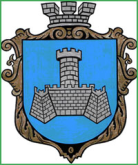 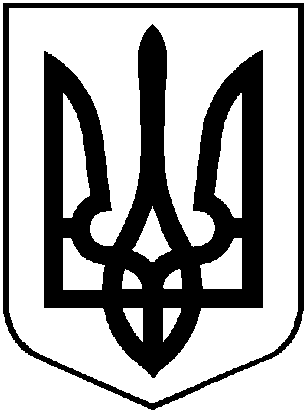 УКРАЇНАХМІЛЬНИЦЬКА МІСЬКА РАДАВІННИЦЬКОЇ ОБЛАСТІВиконавчий комітетР І Ш Е Н Н Явід  25  травня  2023 року                                                          №268Про безоплатну передачу комунального майназ балансу Виконавчого комітету Хмільницької міської  ради на баланс КЗ «Будинок культури»Враховуючи лист старости Порицького старостинського округу від 11січня 2023 року  № 23-13/7  щодо передачі електронагрівача в користування для Філії  сільський Будинок культури село Порик ,  відповідно до Положення про порядок списання та передачі майна, що належить до комунальної власності Хмільницької міської територіальної громади, затвердженого рішенням 15 сесії міської ради 6 скликання від 27.10.2011року № 320 (зі змінами),  керуючись ст.29, ст.30, ст.59  Закону України «Про місцеве самоврядування в Україні», виконавчий комітет Хмільницької міської радиВ И Р І Ш И В :     1. Передати безоплатно з балансу Виконавчого комітету Хмільницької міської ради на баланс Комунальному закладу «Будинок культури» Хмільницької міської ради наступне комунальне майно: електронагрівач  2,5 Квт в кількості 1 штука, початковою вартістю 920,00 грн. (дев’ятсот двадцять гривень), ін. номер 111300457 для обігріву приміщення Філії сільський Будинок культури село Порик в зимовий період.  Знос – 460,00 грн. Залишкова вартість – 460,00 грн.2. Передачу вищезазначеного майна здійснити в місячний термін з дати офіційного оприлюднення цього рішення відповідно до вимог чинного законодавства та оформити актом приймання-передачі.     3. Виконавчому комітету Хмільницької міської ради та КЗ «Будинок культури» відобразити операції з приймання-передачі майна, зазначеного в пункті 1 цього рішення, у бухгалтерському обліку.4. Контроль за виконанням цього рішення покласти на керуючого справами виконкому міської ради Маташа С.П.Міський голова                                             Микола ЮРЧИШИН